ONE-PAGE PROOF OF CONCEPT
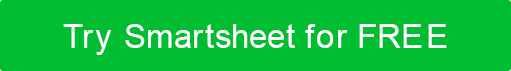 POC Product / Project NamePOC Product / Project NamePOC Product / Project NamePOC Product / Project NamePOC Product / Project NamePOC Product / Project NamePOC Product / Project NamePOC Product / Project NamePOC Product / Project NamePOC Product / Project NamePOC Product / Project NamePOC Product / Project NameDateProof of Concept Product / Project NameProof of Concept Product / Project NameProof of Concept Product / Project NameProof of Concept Product / Project NameProof of Concept Product / Project NameProof of Concept Product / Project NameProof of Concept Product / Project NameProof of Concept Product / Project NameProof of Concept Product / Project NameProof of Concept Product / Project NameProof of Concept Product / Project NameProof of Concept Product / Project Name00/00/20XXTeamNAMENAMENAMENAMENAMENAMEPOC ROLEPOC ROLEPOC ROLEPOC ROLEPOC ROLEPOC ROLETeamTeamTeamOverviewOBJECTIVESOBJECTIVESOverviewSUMMARYSUMMARYScenariosSCENARIOSCENARIOSCENARIOSCENARIOSCENARIOSCENARIOSCENARIOREQUIREMENTSREQUIREMENTSREQUIREMENTSREQUIREMENTSREQUIREMENTSScenariosScenariosScenariosPOC Success CriteriaPOC Success CriteriaTimelineTimelineSTARTING DATESTARTING DATESTARTING DATESTAGE 1 DATESTAGE 1 DATESTAGE 1 DATESTAGE 1 DATESTAGE 2 DATESTAGE 2 DATESTAGE 3 DATESTAGE 3 DATETimelineTimelinePOC Completion RequirementPOC Completion RequirementPOC Completion RequirementPOC Completion RequirementDISCLAIMERAny articles, templates, or information provided by Smartsheet on the website are for reference only. While we strive to keep the information up to date and correct, we make no representations or warranties of any kind, express or implied, about the completeness, accuracy, reliability, suitability, or availability with respect to the website or the information, articles, templates, or related graphics contained on the website. Any reliance you place on such information is therefore strictly at your own risk.